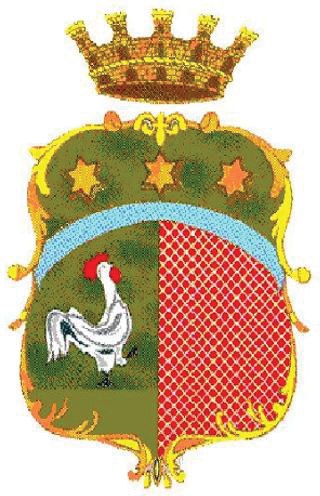 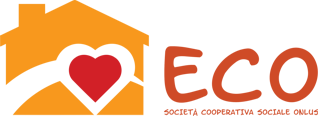 Modulo di iscrizione alCentro polifunzionale ComunaleC/o il Centro Polifunzionale del Comune via Dante n. 3 MariglianellaISCRIZIONE n° _______DEL ___________I sottoscrittiGenitore 1   	(cognome e nome)nato/a a		il	 	(luogo / provincia o stato estero)	(data)grado di parentela/relazione   		 Cod. Fiscale	residente a   		Via/Piazza			 tel. casa	cell.  	e-mail   	n.   	Genitore 2   	(cognome e nome)nato/a a		il	 	(luogo / provincia o stato estero)	(data)grado di parentela/relazione   		 Cod. Fiscale	residente a   		Via/Piazza			 tel. casa	cell.  	e-mail   	n.   	CHIEDONOper l’anno 2022/23, l’iscrizione al Centro Polifunzionale comunaledel minore	 	(cognome e nome)nato/a a		il	 	(luogo / provincia o stato estero)	(data)Cod. Fiscale	residente a   	Via/Piazza		n.   	◻ vado a casa da solo	◻  viene a prendermi un familiareDICHIARANOconsapevoli delle sanzioni penali previste dall’art. 76 DPR 445/2000 per le ipotesi di falsità in atti e dichiarazioni mendaci ivi indicate◻ di essere residenti nel Comune di Mariglianella;◻ che il minore appartiene ad un nucleo familiare beneficiario del Reddito di Cittadinanza;◻ che il minore appartiene ad un nucleo familiare preso in carico dal Servizio Sociale;◻ che il minore appartiene ad un nucleo familiare con valore ISEE uguale o inferiore a €  9.360,00;◻ che il minore appartiene ad un nucleo familiare numeroso;◻ di essere consapevoli che il servizio della ludoteca è rivolto a bambini/e dai 6 ai 17 anni;◻ di essere consapevoli che i bambini fino a 7 anni devono sempre essere accompagnati e ripresi da almeno un genitore o da chi ne fa le veci;◻ di essere consapevoli che il servizio di ludoteca è senza affido, pertanto il/la proprio/a figlio/a, a partire dagli 8 anni compiuti, potrà entrare e uscire liberamente; ◻ di aver sottoposto il/la figlio/a alle vaccinazioni obbligatorie;◻ l’assenza / la presenza (barrare il caso non corrispondente) nel/la bambino/a di eventuali allergie/intolleranze che richiedono agli assistenti di adottare particolari precauzioni (allegare eventuali note a cura del medico curante)◻ di aver preso visione del Disciplinare interno relativo al servizio di Ludoteca, di cui è riportato nel presente modulo un estratto e di cui è consultabile il testo integrale in ogni momento in ludoteca accettandone ogni punto ivi comprese le eventuali modifiche e/o variazioni che saranno apportate;◻ di essere a conoscenza che il mancato rispetto delle norme di frequenza o il verificarsi di comportamenti non adeguati possono comportare la revoca dell’iscrizione;◻ di prendere atto che l’iscrizione è valida solo presentando un certificato medico di sana e robusta costituzione;◻ di autorizzare all’accompagnamento e al ritiro del/la bambino/a le seguenti persone:         Nome e Cognome                      Rapporto di parentela/lavoro/conoscenza____________________________                 ______________________________________________________________                  __________________________________AUTORIZZANO◻ al trattamento dei dati personali qui contenuti per fini istituzionali, raccolti e trattati nelle forme previste ai sensi e per gli effetti del D. Lgs. n. 196/2003 sulla Privacy nel testo vigente;◻ all’effettuazione, da parte degli operatori della Ludoteca, di riprese video e fotografiche delle attività svolte presso il Servizio ed al relativo utilizzo delle stesse per finalità istituzionali;◻ il/la proprio/a figlio/a a partecipare ad eventuali uscite per laboratori, visite, attività varie, organizzate nell’ambito del Servizio, che si potranno svolgere anche in sedi diverse da quella della Ludoteca e delle quali verranno informati preventivamente i genitori.Mariglianella, ________________	Firma (dei genitori o di chi ne fa le veci)__________________________________________________________________Si allegano, alla presente, copie dei documenti di riconoscimento di entrambi i genitori.